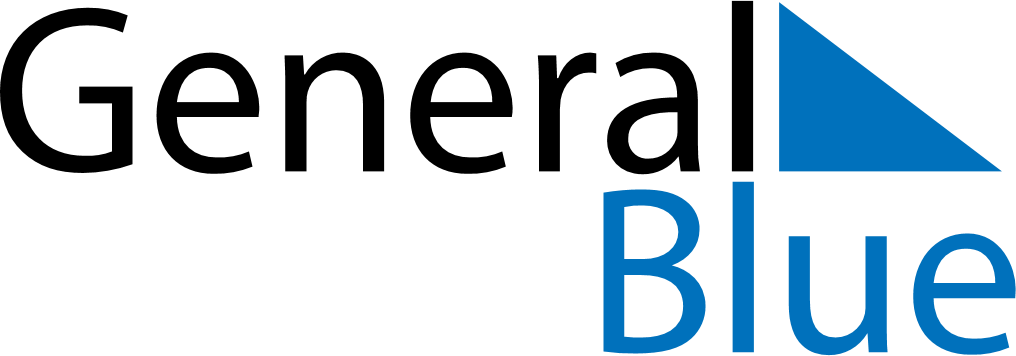 April 2025April 2025April 2025April 2025UruguayUruguayUruguayMondayTuesdayWednesdayThursdayFridaySaturdaySaturdaySunday123455678910111212131415161718191920Tourism WeekMaundy ThursdayGood FridayLanding of the 33 OrientalsLanding of the 33 OrientalsEaster Sunday2122232425262627282930